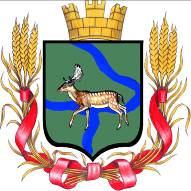 Администрация Еланского городского поселенияЕланского муниципального районаВолгоградской областиПОСТАНОВЛЕНИЕот  28  сентября 2023г. № 303О предоставлении субсидии  муниципальному унитарному предприятию Еланского городского поселения Волгоградской области «Еланское коммунальное хозяйство»Рассмотрев заявление о предоставления субсидий  МУП Еланское КХ от 27 сентября 2023 года №348, в соответствии с  постановлением администрации Еланского городского поселения  от 17 июля 2023 года №239 «Об утверждении порядка предоставления субсидии в целях финансового обеспечения затрат в рамках мер по предупреждению банкротства и восстановлению платежеспособности муниципальных унитарных предприятий Еланского городского поселения Еланского муниципального района Волгоградской области», руководствуясь Уставом Еланского городского поселения Еланского муниципального района Волгоградской области, п о с т а н о в л я е т:Предоставить субсидию на погашение кредиторской задолженности за поставленные топливно-энергетические услуги ПАО «Волгоградэнергосбыт»  в размере 511 715 ( пятьсот одиннадцать тысяч семьсот пятнадцать рублей ) 29 копеек.Контроль за исполнением настоящего постановления оставляю за собой.Настоящее постановление вступает в силу с момента его подписания и подлежит размещению на официальном сайте Администрации Еланского городского поселения  Еланского муниципального района Волгоградской области.Глава Еланского городского поселенияЕланского муниципального районаВолгоградской области                                                                      А.С. Гугучкин